PAUZA – BAJER TEAMPAUZA – GRUNT OPOLE I MORAWIEC TEAMPAUZA – THE ZIGERSPAUZA - HAMBURGPAUZA – RESET TEAMPAUZA – MORTAL KOMBATPAUZA - CALCIOPAUZA – CREMPA TEAMPAUZA – STARA GWARDIA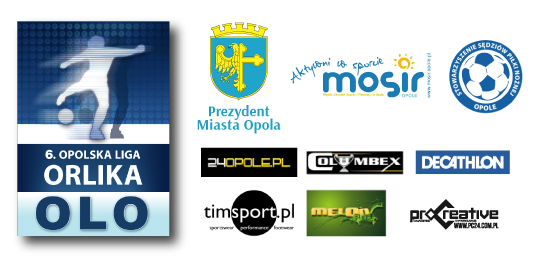 20.09.2015r.GRUPA B – ORLIK UL. BIELSKA20.09.2015r.GRUPA B – ORLIK UL. BIELSKA20.09.2015r.GRUPA B – ORLIK UL. BIELSKA20.09.2015r.GRUPA B – ORLIK UL. BIELSKAI/110:30    The Zigers	:Morawiec Team211:05Stara Gwardia:Hamburg311:40Crempa Team:Calcio412:15           Mortal Kombat:Reset Team27.09.2015r.GRUPA A i B – ORLIK UL.BIELSKA27.09.2015r.GRUPA A i B – ORLIK UL.BIELSKA27.09.2015r.GRUPA A i B – ORLIK UL.BIELSKA27.09.2015r.GRUPA A i B – ORLIK UL.BIELSKAII/510:30Melon Team:Sun Marino511:05Bajer Team:Calcio611:40AZS PMWSZ:Medycy612:15  The Zigers	:Reset Team712:50Opolskie Żubry:Cruz de Malta713:25Mortal Kombat:Stara Gwardia814:00Orlik Ozimek:Marbet Opole814:35Crempa Team:Hamburg04.10.2015r.GRUPA B– ORLIK UL. BIELSKA04.10.2015r.GRUPA B– ORLIK UL. BIELSKA04.10.2015r.GRUPA B– ORLIK UL. BIELSKA04.10.2015r.GRUPA B– ORLIK UL. BIELSKAIII/910:30Crempa Team:Bajer Team1011:05Mortal Kombat:Morawiec Team1111:40Stara Gwardia:Calcio1212:15Hamburg:Reset Team11.10.2015r.GRUPA B– ORLIK UL. BIELSKA11.10.2015r.GRUPA B– ORLIK UL. BIELSKA11.10.2015r.GRUPA B– ORLIK UL. BIELSKA11.10.2015r.GRUPA B– ORLIK UL. BIELSKAIV/1310:30Reset Team:Stara Gwardia1411:05Calcio:Mortal Kombat1511:40Morawiec Team:Crempa Team1612:15Bajer Team:The Zigers18.10.2015r.GRUPA B– ORLIK UL. BIELSKA18.10.2015r.GRUPA B– ORLIK UL. BIELSKA18.10.2015r.GRUPA B– ORLIK UL. BIELSKA18.10.2015r.GRUPA B– ORLIK UL. BIELSKAV/1710:30Calcio :Hamburg1811:05Morawiec Team:Stara Gwardia1911:40Bajer Team:Mortal Kombat2012:15The Zigers	:Crempa Team25.10.2015r.GRUPA B – ORLIK UL. BIELSKA25.10.2015r.GRUPA B – ORLIK UL. BIELSKA25.10.2015r.GRUPA B – ORLIK UL. BIELSKA25.10.2015r.GRUPA B – ORLIK UL. BIELSKAVI/2110:30Stara Gwardia:Crempa Team2211:05Hamburg:The Zigers2311:40Reset Team:Bajer Team2412:15Calcio:Morawiec08.11.2015r.GRUPA B – ORLIK UL. BIELSKA08.11.2015r.GRUPA B – ORLIK UL. BIELSKA08.11.2015r.GRUPA B – ORLIK UL. BIELSKA08.11.2015r.GRUPA B – ORLIK UL. BIELSKAVII/2510:30Morawiec Team:Reset Team2611:05 Bajer Team:Hamburg2711:40The Zigers:Stara Gwardia2812:15Crempa Team:Mortal Kombat15.11.2015r.GRUPA B – ORLIK UL. BIELSKA15.11.2015r.GRUPA B – ORLIK UL. BIELSKA15.11.2015r.GRUPA B – ORLIK UL. BIELSKA15.11.2015r.GRUPA B – ORLIK UL. BIELSKAVIII/2910:30Mortal Kombat:The Zigers3011:05Stara Gwardia:Bajer Team3111:40Hamburg:Morawiec Team3212:15Reset Team:Calcio22.11.2015r.GRUPA B – ORLIK UL. BIELSKA22.11.2015r.GRUPA B – ORLIK UL. BIELSKA22.11.2015r.GRUPA B – ORLIK UL. BIELSKA22.11.2015r.GRUPA B – ORLIK UL. BIELSKAIX/3310:30Hamburg:Mortal Kombat3411:05Reset Team:Crempa Team3511:40Calcio:The Zigers3612:15 Morawiec Team:Bajer Team